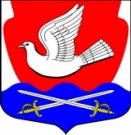 АДМИНИСТРАЦИЯМУНИЦИПАЛЬНОГО ОБРАЗОВАНИЯИССАДСКОЕ СЕЛЬСКОЕ ПОСЕЛЕНИЕВОЛХОВСКОГО МУНИЦИПАЛЬНОГО РАЙОНАЛЕНИНГРАДСКОЙ ОБЛАСТИПОСТАНОВЛЕНИЕ                                                от  18 января 2019 года  № 12                                Об установлении стоимости  общей площади жилья на 2019 год в муниципальном образовании Иссадское сельское поселение для реализации подпрограммы "Устойчивое развитие сельских территорий" государственной программы "Развитие сельского хозяйства и регулирования рынков сельскохозяйственной продукции, сырья и продовольствия на 2013-2020 годы"         В целях обеспечения в 2019 году выполнения мероприятий по улучшению жилищных  условий граждан в рамках реализации государственной программы "Развитие сельского хозяйства и регулирования рынков сельскохозяйственной продукции, сырья и продовольствия на 2013-2020 годы"  и подпрограммы "Устойчивое развитие сельских территорий", руководствуясь «Методическими рекомендациями по определению норматива стоимости одного квадратного метра общей площади жилья в муниципальных образованиях Ленинградской области и стоимости одного квадратного метра общей площади жилья в сельской местности», утвержденными распоряжением комитета по строительству Ленинградской области от 04.12.2015 года № 552, основываясь на анализе данных, полученных из договоров купли-продажи о фактической стоимости жилых помещений, приобретенных (построенных) гражданами – получателями социальной выплаты в рамках вышеуказанной программы в течении 2018 года,администрация постановляет:1. Утвердить стоимость  1 кв.метра общей площади жилья на 2019 год на территории муниципального образования Иссадское сельское поселение Волховского муниципального района Ленинградской области в размере  32811 руб. 00 копеек (Тридцать две тысячи восемьсот одиннадцать  рублей 00 копеек). Расчет согласно приложению.2. Настоящее постановление подлежит официальному опубликованию в газете «Волховские огни»  и размещению на официальном сайте МО Иссадское сельское поселение, вступает в силу с момента его опубликования.3.Настоящее постановление вступает в силу со дня его подписания.4.Контроль за исполнением настоящего постановления оставляю за собой.Глава администрацииМО Иссадское сельское поселение:                             Н.Б.Васильева                                                                                        Приложение № 1                                                                             к постановлению главы администрации                                                                МО Иссадское сельское поселение №12 от 18.01.2019 года                                                                                                                    Расчет стоимости одного квадратного метра общей площади жилья по муниципальному образованию Иссадское сельское поселение на 2019 года произведен в соответствии с разделом 2 Распоряжения комитета по строительству Ленинградской области от 04.12.2015 N 552 (ред. от 28.12.2015) "О мерах по обеспечению осуществления полномочий комитета по строительству Ленинградской области по расчету размера субсидий и социальных выплат, предоставляемых за счет средств областного бюджета Ленинградской области в рамках реализации на территории Ленинградской области федеральных целевых программ и государственных программ Ленинградской области".         Для расчета стоимости  одного квадратного метра общей площади жилья по муниципальному образованию Иссадское сельское поселение на 2019 год в качестве исходных данных использованы  показатели участника  предоставления социальной выплаты на строительство индивидуального жилого дома в д. Иссад муниципального образования Иссадское сельское поселение Волховского муниципального района Ленинградской области ФСТ квм: ФСТЖ/Пл*И 1. ФСТ КВМ - фактическая стоимость одного квадратного метра общей площади жилья в сельской  местности Ленинградской области (в конкретном муниципальном образовании Ленинградской области) 2. ФСТЖ - фактическая стоимость жилого помещения построенного (приобретенного) гражданами в течение года, предшествующего планируемому году реализации программы -  3406050  руб. ФСТЖ=Сумма ФСТЖмо/G = 3406050,0/5=681210,00 где: Сумма ФСТЖмо - сумма стоимости всех жилых  помещений, приобретенных (построенных) гражданами в конкретном муниципальном образовании Ленинградской области в рамках программы в течение года, предшествующего планируемому году реализации программы – 3406050,0 руб. G- количество граждан, которые построили (приобрели) жилые помещения в конкретном муниципальном образовании Ленинградской области в рамках программы в течение года, предшествующего планируемому году реализации программы - 5 чел.; 3. Пл - общая площадь жилого помещения построенного (приобретенного) гражданами в течение года, предшествующего планируемому году реализации программы – 106,3 кв. м 4. И- прогнозный уровень инфляции, установленный в субъекте Российской Федерации на очередной (планируемый финансовый год) – 102,4 ФСТ квм: ФСТЖ/Пл*И ФСТ квм:   3406050/106,3*102,4=32811 руб.